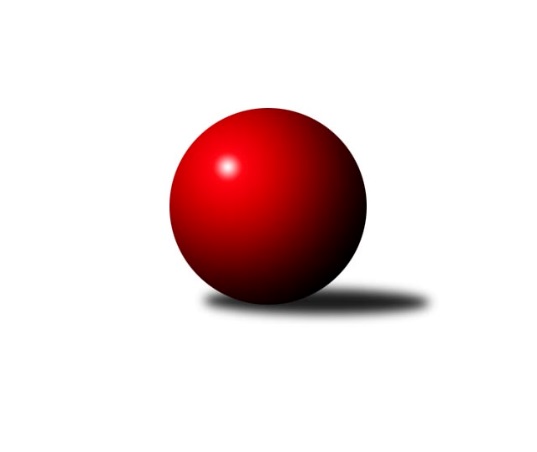 Č.6Ročník 2023/2024	20.5.2024 OP Strakonice a Písek 2023/2024Statistika 6. kolaTabulka družstev:		družstvo	záp	výh	rem	proh	skore	sety	průměr	body	plné	dorážka	chyby	1.	TJ Blatná D	6	5	0	1	37.0 : 11.0 	(50.5 : 21.5)	2429	10	1717	711	57.2	2.	TJ Sokol Písek B	6	3	0	3	25.0 : 23.0 	(35.0 : 37.0)	2353	6	1683	670	60.2	3.	TJ Fezko Strakonice B	6	2	0	4	20.5 : 27.5 	(33.0 : 39.0)	2329	4	1656	674	69.5	4.	TJ Fezko Strakonice C	6	2	0	4	13.5 : 34.5 	(25.5 : 46.5)	2222	4	1581	641	76Tabulka doma:		družstvo	záp	výh	rem	proh	skore	sety	průměr	body	maximum	minimum	1.	TJ Blatná D	3	3	0	0	22.0 : 2.0 	(29.5 : 6.5)	2584	6	2626	2554	2.	TJ Sokol Písek B	3	2	0	1	15.0 : 9.0 	(19.0 : 17.0)	2299	4	2317	2269	3.	TJ Fezko Strakonice B	3	2	0	1	14.0 : 10.0 	(20.5 : 15.5)	2372	4	2419	2331	4.	TJ Fezko Strakonice C	3	2	0	1	10.5 : 13.5 	(16.0 : 20.0)	2232	4	2323	2143Tabulka venku:		družstvo	záp	výh	rem	proh	skore	sety	průměr	body	maximum	minimum	1.	TJ Blatná D	3	2	0	1	15.0 : 9.0 	(21.0 : 15.0)	2351	4	2446	2319	2.	TJ Sokol Písek B	3	1	0	2	10.0 : 14.0 	(16.0 : 20.0)	2380	2	2539	2226	3.	TJ Fezko Strakonice B	3	0	0	3	6.5 : 17.5 	(12.5 : 23.5)	2305	0	2524	2116	4.	TJ Fezko Strakonice C	3	0	0	3	3.0 : 21.0 	(9.5 : 26.5)	2204	0	2304	2147Tabulka podzimní části:		družstvo	záp	výh	rem	proh	skore	sety	průměr	body	doma	venku	1.	TJ Blatná D	6	5	0	1	37.0 : 11.0 	(50.5 : 21.5)	2429	10 	3 	0 	0 	2 	0 	1	2.	TJ Sokol Písek B	6	3	0	3	25.0 : 23.0 	(35.0 : 37.0)	2353	6 	2 	0 	1 	1 	0 	2	3.	TJ Fezko Strakonice B	6	2	0	4	20.5 : 27.5 	(33.0 : 39.0)	2329	4 	2 	0 	1 	0 	0 	3	4.	TJ Fezko Strakonice C	6	2	0	4	13.5 : 34.5 	(25.5 : 46.5)	2222	4 	2 	0 	1 	0 	0 	3Tabulka jarní části:		družstvo	záp	výh	rem	proh	skore	sety	průměr	body	doma	venku	1.	TJ Fezko Strakonice C	0	0	0	0	0.0 : 0.0 	(0.0 : 0.0)	0	0 	0 	0 	0 	0 	0 	0 	2.	TJ Sokol Písek B	0	0	0	0	0.0 : 0.0 	(0.0 : 0.0)	0	0 	0 	0 	0 	0 	0 	0 	3.	TJ Fezko Strakonice B	0	0	0	0	0.0 : 0.0 	(0.0 : 0.0)	0	0 	0 	0 	0 	0 	0 	0 	4.	TJ Blatná D	0	0	0	0	0.0 : 0.0 	(0.0 : 0.0)	0	0 	0 	0 	0 	0 	0 	0 Zisk bodů pro družstvo:		jméno hráče	družstvo	body	zápasy	v %	dílčí body	sety	v %	1.	Karel Koubek 	TJ Blatná D 	5	/	5	(100%)	9	/	10	(90%)	2.	Jaroslav Pýcha 	TJ Blatná D 	5	/	5	(100%)	8	/	10	(80%)	3.	Pavel Sitter 	TJ Sokol Písek B 	5	/	6	(83%)	10	/	12	(83%)	4.	Jiří Linhart 	TJ Fezko Strakonice B 	5	/	6	(83%)	8	/	12	(67%)	5.	Adriana Němcová 	TJ Fezko Strakonice B 	4	/	5	(80%)	7.5	/	10	(75%)	6.	Iva Švejcarová 	TJ Sokol Písek B 	4	/	5	(80%)	6	/	10	(60%)	7.	Radek Cheníček 	TJ Blatná D 	4	/	6	(67%)	7	/	12	(58%)	8.	Miroslav Procházka 	TJ Sokol Písek B 	3	/	3	(100%)	5.5	/	6	(92%)	9.	Petra Prýmasová 	TJ Blatná D 	3	/	3	(100%)	5	/	6	(83%)	10.	Jakub Kareš 	TJ Fezko Strakonice C 	3	/	4	(75%)	6.5	/	8	(81%)	11.	Ondřej Skolek 	TJ Blatná D 	3	/	4	(75%)	6	/	8	(75%)	12.	Luboš Skuhravý 	TJ Blatná D 	3	/	4	(75%)	5.5	/	8	(69%)	13.	Marie Lukešová 	TJ Sokol Písek B 	3	/	4	(75%)	5	/	8	(63%)	14.	Jaroslav Holfeld 	TJ Fezko Strakonice C 	3	/	5	(60%)	5	/	10	(50%)	15.	Martin Sládek 	TJ Fezko Strakonice B 	2.5	/	5	(50%)	4.5	/	10	(45%)	16.	Bohuslava Říhová 	TJ Blatná D 	2	/	2	(100%)	4	/	4	(100%)	17.	Tomáš Brückler 	TJ Sokol Písek B 	2	/	3	(67%)	4	/	6	(67%)	18.	Martina Bendasová 	TJ Sokol Písek B 	2	/	4	(50%)	3.5	/	8	(44%)	19.	Eva Konzalová 	TJ Fezko Strakonice B 	2	/	5	(40%)	4	/	10	(40%)	20.	Jaroslav Petráň 	TJ Fezko Strakonice C 	1.5	/	5	(30%)	3	/	10	(30%)	21.	Josef Navrátil 	TJ Blatná D 	1	/	1	(100%)	2	/	2	(100%)	22.	Václav Poklop 	TJ Fezko Strakonice B 	1	/	1	(100%)	2	/	2	(100%)	23.	Miroslav Loukota 	TJ Blatná D 	1	/	3	(33%)	3	/	6	(50%)	24.	Milada Pirožeková 	TJ Fezko Strakonice B 	1	/	4	(25%)	2	/	8	(25%)	25.	Karel Palán 	TJ Fezko Strakonice C 	1	/	4	(25%)	2	/	8	(25%)	26.	Miroslav Kocour 	TJ Fezko Strakonice C 	1	/	5	(20%)	3	/	10	(30%)	27.	Roman Král 	TJ Sokol Písek B 	0	/	1	(0%)	0	/	2	(0%)	28.	Josef Herzig 	TJ Fezko Strakonice C 	0	/	1	(0%)	0	/	2	(0%)	29.	Marek Sitter 	TJ Blatná D 	0	/	1	(0%)	0	/	2	(0%)	30.	Václav Kalous 	TJ Fezko Strakonice B 	0	/	1	(0%)	0	/	2	(0%)	31.	Zlatuše Hofmanová 	TJ Sokol Písek B 	0	/	2	(0%)	1	/	4	(25%)	32.	Olga Procházková 	TJ Sokol Písek B 	0	/	3	(0%)	0	/	6	(0%)	33.	Libor Hejpetr 	TJ Fezko Strakonice B 	0	/	4	(0%)	2.5	/	8	(31%)	34.	Miroslav Trobl 	TJ Fezko Strakonice B 	0	/	4	(0%)	1.5	/	8	(19%)	35.	Vladimír Falc 	TJ Fezko Strakonice C 	0	/	5	(0%)	3	/	10	(30%)	36.	Jiří Richter 	TJ Sokol Písek B 	0	/	5	(0%)	0	/	10	(0%)	37.	Jiří Maťátko 	TJ Fezko Strakonice C 	0	/	6	(0%)	2	/	12	(17%)Průměry na kuželnách:		kuželna	průměr	plné	dorážka	chyby	výkon na hráče	1.	TJ Blatná, 1-4	2493	1743	749	59.2	(415.5)	2.	TJ Fezko Strakonice, 1-4	2314	1657	657	71.5	(385.8)	3.	TJ Sokol Písek, 1-2	2246	1600	645	60.7	(374.4)Nejlepší výkony na kuželnách:TJ Blatná, 1-4TJ Blatná D	2626	1. kolo	Karel Koubek 	TJ Blatná D	475	1. koloTJ Blatná D	2573	5. kolo	Luboš Skuhravý 	TJ Blatná D	465	3. koloTJ Blatná D	2554	3. kolo	Karel Koubek 	TJ Blatná D	461	3. koloTJ Fezko Strakonice B	2524	5. kolo	Radek Cheníček 	TJ Blatná D	450	5. koloTJ Sokol Písek B	2378	1. kolo	Adriana Němcová 	TJ Fezko Strakonice B	449	5. koloTJ Fezko Strakonice C	2304	3. kolo	Miroslav Trobl 	TJ Fezko Strakonice B	445	5. kolo		. kolo	Karel Koubek 	TJ Blatná D	439	5. kolo		. kolo	Josef Navrátil 	TJ Blatná D	437	1. kolo		. kolo	Radek Cheníček 	TJ Blatná D	435	1. kolo		. kolo	Tomáš Brückler 	TJ Sokol Písek B	435	1. koloTJ Fezko Strakonice, 1-4TJ Sokol Písek B	2539	6. kolo	Tomáš Brückler 	TJ Sokol Písek B	458	6. koloTJ Blatná D	2446	6. kolo	Jaroslav Pýcha 	TJ Blatná D	444	6. koloTJ Fezko Strakonice B	2419	1. kolo	Adriana Němcová 	TJ Fezko Strakonice B	439	1. koloTJ Fezko Strakonice B	2367	2. kolo	Miroslav Procházka 	TJ Sokol Písek B	438	6. koloTJ Fezko Strakonice B	2331	6. kolo	Karel Koubek 	TJ Blatná D	433	2. koloTJ Fezko Strakonice C	2323	4. kolo	Václav Poklop 	TJ Fezko Strakonice B	428	1. koloTJ Blatná D	2319	2. kolo	Iva Švejcarová 	TJ Sokol Písek B	427	6. koloTJ Fezko Strakonice B	2276	4. kolo	Adriana Němcová 	TJ Fezko Strakonice B	426	6. koloTJ Fezko Strakonice C	2229	2. kolo	Martina Bendasová 	TJ Sokol Písek B	425	6. koloTJ Sokol Písek B	2226	2. kolo	Pavel Sitter 	TJ Sokol Písek B	424	6. koloTJ Sokol Písek, 1-2TJ Blatná D	2319	4. kolo	Marie Lukešová 	TJ Sokol Písek B	432	4. koloTJ Sokol Písek B	2317	3. kolo	Jaroslav Pýcha 	TJ Blatná D	422	4. koloTJ Sokol Písek B	2311	4. kolo	Pavel Sitter 	TJ Sokol Písek B	417	5. koloTJ Sokol Písek B	2269	5. kolo	Iva Švejcarová 	TJ Sokol Písek B	414	3. koloTJ Fezko Strakonice C	2147	5. kolo	Radek Cheníček 	TJ Blatná D	411	4. koloTJ Fezko Strakonice B	2116	3. kolo	Jakub Kareš 	TJ Fezko Strakonice C	406	5. kolo		. kolo	Adriana Němcová 	TJ Fezko Strakonice B	405	3. kolo		. kolo	Marie Lukešová 	TJ Sokol Písek B	402	5. kolo		. kolo	Pavel Sitter 	TJ Sokol Písek B	401	3. kolo		. kolo	Iva Švejcarová 	TJ Sokol Písek B	400	4. koloČetnost výsledků:	8.0 : 0.0	2x	7.0 : 1.0	1x	6.0 : 2.0	4x	5.5 : 2.5	1x	5.0 : 3.0	1x	3.0 : 5.0	1x	1.0 : 7.0	1x	0.0 : 8.0	1x